Cilji: -  Zapojem angleški ljudski kanon.Ustvarim svoje besedilo v slovenskem jeziku, tako da se ujema z ritmičnim zapisom.Spoznam ritmično posebnost triolo.Likovno izrazim svoje besedilo. Pesem je v pesmarici str. 128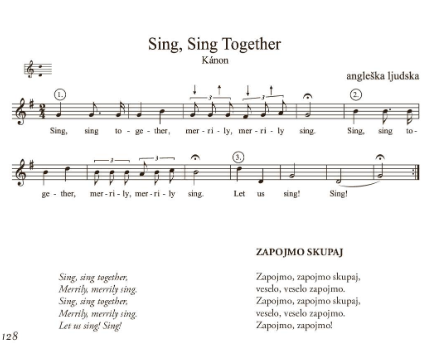 Triola: je ritmična posebnost, ko  izvajamo skupino treh notnih vrednosti na eno dobo.Zapis triole: 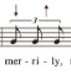 Vadim ..me-ri-ly… in taktiram z roko, kot kažejo puščice.Narišem nekaj triol v  notno črtovje v DZ str.93.Naučim se kanon Sing, Sing TogetherPomoč: https://www.youtube.com/watch?v=74Som8hr3NAPomoč https://www.youtube.com/watch?v=BHePfDas2FIKo znam zapeti brez težav, se posnamem na telefon.Ob lastnem posnetku vstopim pri št. 2, kot kaže notna slika in pojem kanon (če ti ni pretežko).Povabim koga iz družine za izvajanje troglasnega kanona.Ustvarim svoje besediloRitem in besedilo sta skladna. Pomagam si s spodnjim predlogom besedila.Predlog besedila za petje v slovenščini: Vsi poj-mo sku-paj pesem pre-le-epo to.Vsi poj-mo sku-paj pesem pre-le-epo to.Poj zme-noj! Po-oj!Likovno ustvarjamBesedilo je smiselno, lahko opeva kar koli ( namig; šola od doma).Ilustriram svoje besedilo pesmi Sing..     Kako vem, če sem uspešen-na?V celoti razumem in brez težav izpolnim dana navodila. Uspem rešiti dane naloge.Naloge z zeleno barvo posreduj na : metka.zagorsek1@os-dornava.siPetek: 8.5.20206.bSING, SING TOGETHER 